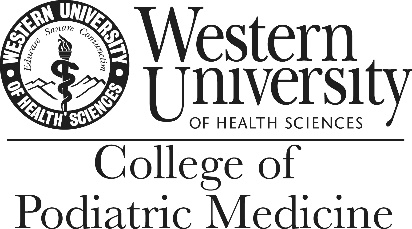 DPM Letter of Reference Waiver RequestDate: Full Name:Please respond to the following questions.Please explain why you are unable to shadow a DPM?What alternate steps have you taken to learn about the podiatric medicine profession?What is your understanding of podiatric medicine and surgery? Please limit your response to a half page.